«Музыка как средство развития творческой индивидуальности»консультация для воспитателейМузыка — сильное и яркое средство развития творческой индивидуальности, духовного становления личности. Она неоспоримо оказывает огромное влияние в формировании индивидуальности, развитии духовного становления человека, начиная с раннего детского возраста. В одной из своих работ великий русский критик В.Г. Белинский писал: » Влияние музыки на детей благотворно, и чем раньше начнут они испытывать ее влияние на себе, тем лучше для них. Они не переведут на свой детский язык её не выговариваемых глаголов, но запечатлеют их в сердцах, не перетолкуют их по-своему, не будут о ней разглагольствовать; но она наполнит гармонией их юные души». И нам нельзя не согласиться с этим высказыванием, тем более что в детстве и закладывается основа развития личности.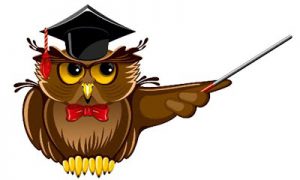 Ребёнок естественен в своём стремлении жить в мире красок, звуков, различных форм. Этот мир является неисчерпаемым источником развития чувств и фантазии. Что же станет его путеводной звездой в этом мире, что привлечёт и поведёт малыша за собой, из какого родника он будет черпать силы? Безусловно — это красота самого мира.Мы все в будущем хотим видеть наших детей творческими, духовно богатыми, культурно образованными людьми с развитым эстетическим вкусом. Своим отношением к искусству — увлеченностью или безразличием — окружающие взрослые оказывают большое влияние на формирование основ ценностных ориентацией детей. Эстетическое развитие ребенка будет гораздо гармоничнее, если рядом окажется тот, кто сам глубоко увлечен изобразительным искусством, музыкой, театром, кто видит и чувствует красоту окружающего мира, природы, человеческих взаимоотношений.Музыка тоже может стать языком общения ребёнка в раннем детстве. Музыка имеет особый язык, позволяющий передавать самые тонкие оттенки человеческих состояний, переживаний, отношений. «Музыка выражает всё то, для чего нет слов, но что просится из души, и что хочет быть высказано» — писал П. И. Чайковский.В результате общения с музыкой, ребенку передаются её настроения и чувства: радость, грусть, тревога и сожаление, решительность и нежность. В этом сила психологического воздействия музыки, благодаря музыке развивается восприимчивость и чувствительность. Именно музыка, по нашему мнению, может стать эмоционально-оценочным стержнем, позволяющим формировать у ребенка эстетическое восприятие других видов искусства и окружающего мира, развивать образное мышление и воображение, эстетическое сознание. Поэтому формирование основ музыкальной культуры, а через нее и художественной, и эстетической культуры ребенка — актуальнейшая задача сегодняшнего дня, позволяющая реализовать возможности музыкального искусства в процессе становления личности. Не подлежит сомнению, что большое значение для развития и формирования мышления со дня рождения и в течении всей жизни имеет общение с музыкой, в первую очередь классической, а также «пропевание» музыки в движении и голосом.Основная проблема, отражающая сегодняшнее состояние воспитания, обучения и образования, является проблема развития мышления. Изучение личности (ребёнка, подростка, юноши), как субъекта воспитательной и учебной деятельности, осуществляется на основе теоретических, методологических, психологических и педагогических подходов.Одним из главных принципов, обеспечивающих успешное овладение детьми основами современных знаний, является теоретический характер их мыслительной деятельности. Основы мышления данного типа должны быть сформированы у детей в раннем возрасте, в младшем школьном возрасте, а на средней и высшей ступени обучения происходит их дальнейшее развитие.В воспитании мы должны исходить из потребностей самого ребенка. Ребенку вообще, а малышам особенно для правильного развития организма необходимо много двигаться: ходить, бегать, прыгать, лазать, бросать. Это физиологическая особенность детского возраста, в этом выражается его активность, здесь идет усиленный обмен веществ, развивается мышечный аппарат, совершенствуется работа нервных центров. Чем меньше ребенок, тем больше нуждается он в движении, а потому систематизированное и музыкальное движение необходимо вводить как постоянную дисциплину и чем раньше, тем лучше. Эти движения должны научить ребенка свободно управлять отдельными органами своего тела, развить координацию движений, овладению собой (смелость, решительность, находчивость, сообразительность). Музыка, сливаясь с движением, соединяет двигательные реакции с законами музыкального ритма, моторные центры воспитываются через музыку, объединяется деятельность нервно-мышечных центров и слуха, вырабатывается координация движений, сберегаются силы.Наряду с этим нельзя упускать из виду, что процесс непосредственно музыкального восприятия неоднозначен и он тоже оказывает влияние на развитие и становление творческой личности.На восприятии всегда сказываются интересы, отношения, весь предварительный художественный и жизненный опыт человека. И, как уже отмечалось, особую роль играют в этом процессе слух, способность вслушаться в окружающее, почувствовать, понять, оценить красоту красок и форм, гармонию звуков и наслаждаться ею. Ведь подлинное эстетическое восприятие всегда связанно с душевным волнением, переживанием эстетического удовольствия, переживанием красоты предмета.Процесс формирования восприятия возникает установкой педагога-психолога и воспитателя на эстетическое восприятие, что предвосхищает впечатления и переживания. После чего можно беспрепятственно обратиться к его созерцанию, погрузиться в чувственную стихию. Именно «погружение в стихию звуков, красок, форм, в стихию слов стихотворения или пластику движения характерно для процесса художественного восприятия»… Это стремление воспринять чувственное богатство, ощутить его — существенная особенность художественного восприятия.Следующий этап — попытка проникнуть в то, что эти звуки, краски, формы передают, выявляют, выражают . Эта новая ступень познания и будет являться восприятием художественного образа.В ходе дальнейшего углубления восприятия, начинает восприниматься и осмысливаться не только художественный образ, запечатленный в произведении, но и само произведение искусства как некое значимое явление. Произведение становится воплощением и символом значительных сторон жизни, творчества, познания человека. Это самая высокая ступень познания, так как в процесс движения восприятия включается вся человеческая личность с её мировоззрением, идеалами, нравственными чувствами, отношением к жизни.Требованиям к репертуару, предъявляемому для слушания детям, уделяли внимание известные учёные, педагоги и выделяли следующие общие черты и требования к репертуару для детей:* отбор из трёх источников: народного музыкального творчества, классики и современной музыки;* отбор произведений, воспитывающих доброту, проникнутых  гуманизмом;* проникновение в мир чувств детей, отражение их интересов, образность, доступность;* яркость, запоминаемость, опора на интонационно-ладовый строй музыки разных народов;* отражение разных музыкальных форм (в том числе и более крупных), различных жанров;* отражение современных исканий в области совершенствования, модернизации музыкального языка, при сохранении художественного уровня, отвечавшего требованиям большого искусства.Однако, в практике работы детских садов, «детский репертуар» на деле вытесняет классическую музыку. Она используется скорее как исключение, эпизодически и в основном в старшем возрасте. Ранний же возраст не используется для накопления ценных музыкальных впечатлений, не обходимых для формирования «тезауруса», опыта восприятия высокохудожественных образцов музыкальной классики. Таким образом, лишая детей в раннем возрасте возможности слушать классическую музыку, мы теряем благоприятный, «сенситивный» возрастной период для развития способности к восприятию музыки, упустив который, мы создаём дополнительные трудности в деле музыкального развития,  может быть, и бесповоротно теряем его.Основываясь на анализе психолого-педагогической литературы и результатах собственных наблюдений, можно сделать предварительные выводы о том, что далеко не безразлично, какую музыку слышит ребёнок, на каком репертуаре он воспитывается. Поэтому важно способствовать накоплению детьми опыта восприятия музыкальной классики, формированию своеобразных эталонов восприятия, т.е. необходимо найти не только форму преподнесения музыки детям, а совершенствовать само содержание обучения.Педагогическими условиями успешного развития музыкального восприятия в раннем детстве являются:* художественное совершенство, яркость и эмоциональная доступность музыкальных произведений;* повторность впечатлений (многократность звучания);* создание соответствующего характеру музыки эмоционального настроя;* создание положительного эмоционального фона общения ребёнка и взрослого, поощрение успехов малыша.* побуждение детей к двигательной активности, вокализациям.Исследовав основные позиции воздействия музыки на развитие индивидуальности, можно подвести некоторый итог всего вышесказанного.Музыка, являясь одной из самых влиятельных форм искусства оказывает огромное воздействие на субъективный мир личности.Эстетические чувства, потребности и идеалы стимулируют общественно полезную деятельность, в этом и состоит, по нашему мнению главная воспитательная функция искусства и музыки в частности.Общение с искусством имеет огромное значение в психологическом становлении личности, в развитии ее общечеловеческих задатков и личностных качеств. Получая от художественных и музыкальных произведений огромное количество впечатлений, ребенок перерабатывает их и реализует в своей творческой деятельности, тем самым они играют неоценимую роль в развитии творческой индивидуальности.